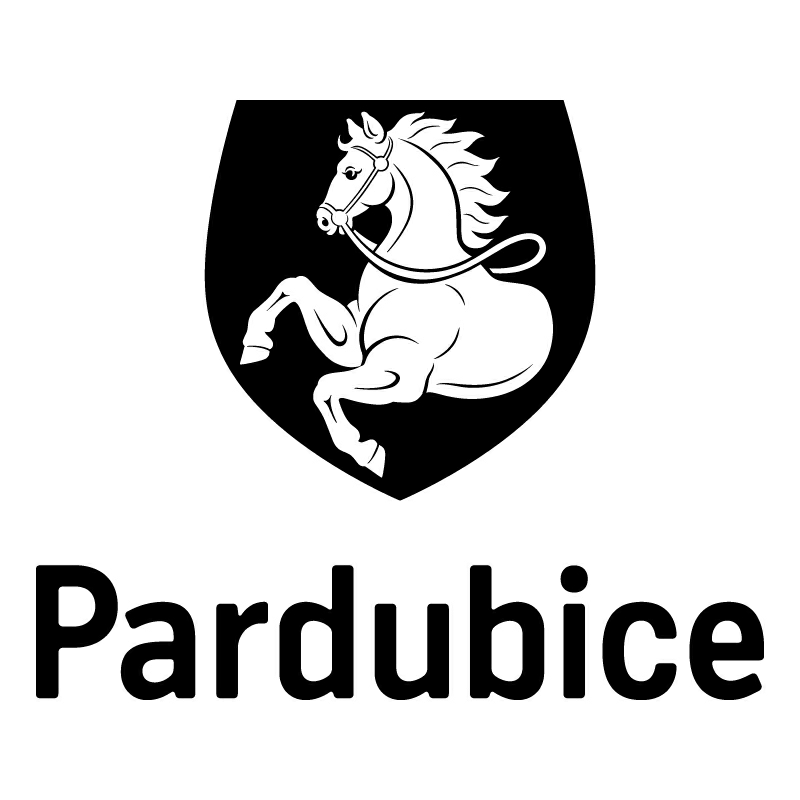 Statutární město PardubiceStatutární město PardubiceStatutární město PardubiceStatutární město PardubiceStatutární město PardubiceMagistrát města PardubicMagistrát města PardubicMagistrát města PardubicMagistrát města PardubicMagistrát města PardubicObjednavatel:Objednavatel:Objednavatel:Objednavatel:Objednavatel:Objednavatel:Objednavatel:Dodavatel:Dodavatel:Dodavatel:Statutární město PardubiceStatutární město PardubiceStatutární město PardubiceStatutární město PardubiceStatutární město PardubiceStatutární město PardubiceStatutární město PardubiceFronte s. r. o.Fronte s. r. o.Fronte s. r. o.Pernštýnské náměstí 1Pernštýnské náměstí 1Pernštýnské náměstí 1Pernštýnské náměstí 1Pernštýnské náměstí 1Pernštýnské náměstí 1Pernštýnské náměstí 1Studánecká 1120Studánecká 1120Studánecká 112053021 Pardubice I53021 Pardubice I53021 Pardubice I53021 Pardubice I53021 Pardubice I53021 Pardubice I53021 Pardubice I53003 Pardubice53003 Pardubice53003 PardubiceIČ: 00274046IČ: 00274046IČ: 00274046IČ: 00274046IČ: 00274046IČ: 00274046IČ: 00274046DIČ: CZ00274046DIČ: CZ00274046DIČ: CZ00274046DIČ: CZ00274046DIČ: CZ00274046DIČ: CZ00274046DIČ: CZ00274046Číslo účtu: 326 561/0100Číslo účtu: 326 561/0100Číslo účtu: 326 561/0100Číslo účtu: 326 561/0100Číslo účtu: 326 561/0100Číslo účtu: 326 561/0100Číslo účtu: 326 561/0100OBJEDNÁVKA č: OBJ414/00371/16OBJEDNÁVKA č: OBJ414/00371/16OBJEDNÁVKA č: OBJ414/00371/16OBJEDNÁVKA č: OBJ414/00371/16OBJEDNÁVKA č: OBJ414/00371/16OBJEDNÁVKA č: OBJ414/00371/16OBJEDNÁVKA č: OBJ414/00371/16OBJEDNÁVKA č: OBJ414/00371/16OBJEDNÁVKA č: OBJ414/00371/16OBJEDNÁVKA č: OBJ414/00371/16Objednáváme u vás:Objednáváme u vás:Objednáváme u vás:Objednáváme u vás:Objednáváme u vás:Objednáváme u vás:Objednáváme u vás:Objednáváme u vás:Objednáváme u vás:Objednáváme u vás:PředmětPředmětPředmětPředmětPředmětPředmětPředmětCena bez DPHCena s DPHceloroční tisk propagačních materiálů pro město Pardubice v celkové výši do 200.000,- Kč bez DPH.celoroční tisk propagačních materiálů pro město Pardubice v celkové výši do 200.000,- Kč bez DPH.celoroční tisk propagačních materiálů pro město Pardubice v celkové výši do 200.000,- Kč bez DPH.celoroční tisk propagačních materiálů pro město Pardubice v celkové výši do 200.000,- Kč bez DPH.celoroční tisk propagačních materiálů pro město Pardubice v celkové výši do 200.000,- Kč bez DPH.celoroční tisk propagačních materiálů pro město Pardubice v celkové výši do 200.000,- Kč bez DPH.celoroční tisk propagačních materiálů pro město Pardubice v celkové výši do 200.000,- Kč bez DPH.Žádáme platbu na fakturu.Žádáme platbu na fakturu.Žádáme platbu na fakturu.Žádáme platbu na fakturu.Žádáme platbu na fakturu.Žádáme platbu na fakturu.Žádáme platbu na fakturu.Schváleno RmP dne 25.7.2016, usnesení č. R/3680/2016.Schváleno RmP dne 25.7.2016, usnesení č. R/3680/2016.Schváleno RmP dne 25.7.2016, usnesení č. R/3680/2016.Schváleno RmP dne 25.7.2016, usnesení č. R/3680/2016.Schváleno RmP dne 25.7.2016, usnesení č. R/3680/2016.Schváleno RmP dne 25.7.2016, usnesení č. R/3680/2016.Schváleno RmP dne 25.7.2016, usnesení č. R/3680/2016.CelkemCelkemCelkemCelkemCelkemCelkemCelkemCelkem200 000,00242 000,00Dodání:Dodání:Dodání:1.1.2016 - 31.12.20161.1.2016 - 31.12.20161.1.2016 - 31.12.20161.1.2016 - 31.12.20161.1.2016 - 31.12.20161.1.2016 - 31.12.20161.1.2016 - 31.12.2016Poznámka:Poznámka:Poznámka:Na faktuře uvádějte prosím vždy číslo objednávky. Faktury je možné zasílat i na email faktury@mmp.cz. Děkujeme.
Odběratel provede úhradu ve splatnosti na bankovní účet dodavatele uvedený na faktuře za předpokladu, že dodavatel nebude ke dni uskutečnění zdanitelného plnění zveřejněný správcem daně jako nespolehlivý plátce. Pokud dodavatel bude zveřejněný správcem daně jako nespolehlivý plátce, odběratel uhradí dodavateli pouze částku bez DPH, a DPH bude uhrazeno místně příslušnému správci daně dodavatele.Na faktuře uvádějte prosím vždy číslo objednávky. Faktury je možné zasílat i na email faktury@mmp.cz. Děkujeme.
Odběratel provede úhradu ve splatnosti na bankovní účet dodavatele uvedený na faktuře za předpokladu, že dodavatel nebude ke dni uskutečnění zdanitelného plnění zveřejněný správcem daně jako nespolehlivý plátce. Pokud dodavatel bude zveřejněný správcem daně jako nespolehlivý plátce, odběratel uhradí dodavateli pouze částku bez DPH, a DPH bude uhrazeno místně příslušnému správci daně dodavatele.Na faktuře uvádějte prosím vždy číslo objednávky. Faktury je možné zasílat i na email faktury@mmp.cz. Děkujeme.
Odběratel provede úhradu ve splatnosti na bankovní účet dodavatele uvedený na faktuře za předpokladu, že dodavatel nebude ke dni uskutečnění zdanitelného plnění zveřejněný správcem daně jako nespolehlivý plátce. Pokud dodavatel bude zveřejněný správcem daně jako nespolehlivý plátce, odběratel uhradí dodavateli pouze částku bez DPH, a DPH bude uhrazeno místně příslušnému správci daně dodavatele.Na faktuře uvádějte prosím vždy číslo objednávky. Faktury je možné zasílat i na email faktury@mmp.cz. Děkujeme.
Odběratel provede úhradu ve splatnosti na bankovní účet dodavatele uvedený na faktuře za předpokladu, že dodavatel nebude ke dni uskutečnění zdanitelného plnění zveřejněný správcem daně jako nespolehlivý plátce. Pokud dodavatel bude zveřejněný správcem daně jako nespolehlivý plátce, odběratel uhradí dodavateli pouze částku bez DPH, a DPH bude uhrazeno místně příslušnému správci daně dodavatele.Na faktuře uvádějte prosím vždy číslo objednávky. Faktury je možné zasílat i na email faktury@mmp.cz. Děkujeme.
Odběratel provede úhradu ve splatnosti na bankovní účet dodavatele uvedený na faktuře za předpokladu, že dodavatel nebude ke dni uskutečnění zdanitelného plnění zveřejněný správcem daně jako nespolehlivý plátce. Pokud dodavatel bude zveřejněný správcem daně jako nespolehlivý plátce, odběratel uhradí dodavateli pouze částku bez DPH, a DPH bude uhrazeno místně příslušnému správci daně dodavatele.Na faktuře uvádějte prosím vždy číslo objednávky. Faktury je možné zasílat i na email faktury@mmp.cz. Děkujeme.
Odběratel provede úhradu ve splatnosti na bankovní účet dodavatele uvedený na faktuře za předpokladu, že dodavatel nebude ke dni uskutečnění zdanitelného plnění zveřejněný správcem daně jako nespolehlivý plátce. Pokud dodavatel bude zveřejněný správcem daně jako nespolehlivý plátce, odběratel uhradí dodavateli pouze částku bez DPH, a DPH bude uhrazeno místně příslušnému správci daně dodavatele.Na faktuře uvádějte prosím vždy číslo objednávky. Faktury je možné zasílat i na email faktury@mmp.cz. Děkujeme.
Odběratel provede úhradu ve splatnosti na bankovní účet dodavatele uvedený na faktuře za předpokladu, že dodavatel nebude ke dni uskutečnění zdanitelného plnění zveřejněný správcem daně jako nespolehlivý plátce. Pokud dodavatel bude zveřejněný správcem daně jako nespolehlivý plátce, odběratel uhradí dodavateli pouze částku bez DPH, a DPH bude uhrazeno místně příslušnému správci daně dodavatele.V Pardubicích dne:V Pardubicích dne:V Pardubicích dne:V Pardubicích dne:02.08.201602.08.201602.08.201602.08.201602.08.201602.08.2016Správce rozpočtuSprávce rozpočtuSprávce rozpočtuSprávce rozpočtuSprávce rozpočtuSprávce rozpočtuPříkazce operacePříkazce operacePříkazce operacePříkazce operaceVyřizuje:Vyřizuje:Vyřizuje:Vyřizuje:Vyřizuje:Vyřizuje:Vyřizuje:Vyřizuje:Vyřizuje:Vyřizuje:Snopková Kateřina, kancelář primátora, úsek vnějších vztahůSnopková Kateřina, kancelář primátora, úsek vnějších vztahůSnopková Kateřina, kancelář primátora, úsek vnějších vztahůSnopková Kateřina, kancelář primátora, úsek vnějších vztahůSnopková Kateřina, kancelář primátora, úsek vnějších vztahůSnopková Kateřina, kancelář primátora, úsek vnějších vztahůSnopková Kateřina, kancelář primátora, úsek vnějších vztahůSnopková Kateřina, kancelář primátora, úsek vnějších vztahůSnopková Kateřina, kancelář primátora, úsek vnějších vztahůSnopková Kateřina, kancelář primátora, úsek vnějších vztahůTelefon: 466 859 463,  Email: katerina.snopkova@mmp.czTelefon: 466 859 463,  Email: katerina.snopkova@mmp.czTelefon: 466 859 463,  Email: katerina.snopkova@mmp.czTelefon: 466 859 463,  Email: katerina.snopkova@mmp.czTelefon: 466 859 463,  Email: katerina.snopkova@mmp.czTelefon: 466 859 463,  Email: katerina.snopkova@mmp.czTelefon: 466 859 463,  Email: katerina.snopkova@mmp.czTelefon: 466 859 463,  Email: katerina.snopkova@mmp.czTelefon: 466 859 463,  Email: katerina.snopkova@mmp.czTelefon: 466 859 463,  Email: katerina.snopkova@mmp.czObjednávku akceptoval dne: 2.8.2016Objednávku akceptoval dne: 2.8.2016Objednávku akceptoval dne: 2.8.2016Objednávku akceptoval dne: 2.8.2016Objednávku akceptoval dne: 2.8.2016Objednávku akceptoval dne: 2.8.2016Objednávku akceptoval dne: 2.8.2016Objednávku akceptoval dne: 2.8.2016Objednávku akceptoval dne: 2.8.2016Objednávku akceptoval dne: 2.8.2016za dodavateleza dodavateleza dodavateleza dodavateleza dodavateleza dodavateleza dodavateleza dodavateleza dodavateleza dodavatelejméno, příjmení: Ing. Petr Kozeljméno, příjmení: Ing. Petr Kozeljméno, příjmení: Ing. Petr Kozeljméno, příjmení: Ing. Petr Kozeljméno, příjmení: Ing. Petr Kozeljméno, příjmení: Ing. Petr Kozeljméno, příjmení: Ing. Petr Kozeljméno, příjmení: Ing. Petr Kozeljméno, příjmení: Ing. Petr Kozeljméno, příjmení: Ing. Petr Kozel